Подпись представителя команды                                                Подпись представителя команды                                   ______________________   (_______________________ )      ______________________   (____________________ )Судья          _______________________________________________________________________________________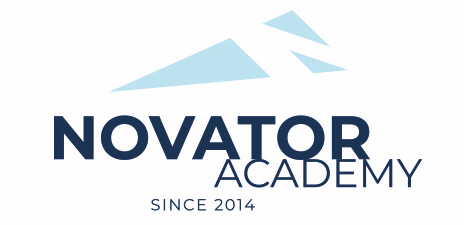 ПРОТОКОЛ  № 13Воз. категория  2011Стадион:    «Манеж стадиона Арена Химки»	«04» Ноября 2020 г.   13:00      Спартак Юниор ТверьСШОР Щелково51№ФИОСтМячиКарт№ФИОСтМячиКарт1Андреев Григорий11Бондарчук Иван2Бабурин Александр22Ермошкин Тимофей3Ванин Никита3Ефимов Арсений4Гераськин Лев14Жидиков Егор5Голубков Платон5Каплий Пётр6Гхерби Амин6Кирюшкин Макар7Зинцов Артём7Кононцев Никита8Иванов Егор8Лукин Егор9Клесов Арсений9Лутцев Даниил10Крылов Ростислав10Моисеев Ярослав11Минаев Алексей111Молодий Даниил112Минин Никита12Петровский Константин13Сморыжов Артем13Пикуль Глеб14Цуканов Марк14Плащинский Марк15Толстов Кирилл16Фомичёв Степан17Яшкин ТимофейОфициальные представители командОфициальные представители командОфициальные представители командОфициальные представители командОфициальные представители командОфициальные представители командОфициальные представители командОфициальные представители командОфициальные представители командОфициальные представители команд№ФИОДолжностьДолжностьДолжность№ФИОДолжностьДолжностьДолжность1Калинин ВладимиртренертренертренерПлащинский Олегтренертренертренер2